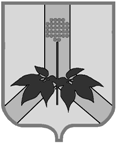 АДМИНИСТРАЦИЯ ДАЛЬНЕРЕЧЕНСКОГО МУНИЦИПАЛЬНОГО РАЙОНАПРИМОРСКОГО КРАЯКОМИССИЯ ПО ДЕЛАМ НЕСОВЕРШЕННОЛЕТНИХ И ЗАЩИТЕ ИХ ПРАВул. Ленина, 90, г. Дальнереченск, 692100, тел. (факс): 842(356) 25-8-52_____________________________________________________________________________ПОСТАНОВЛЕНИЕ13 января 2022г.                             г. Дальнереченск                                                 №2/1Председательствующий: Попов А.Г.,Секретарь: Демчук М.В., Члены комиссии: Звягинцева С.В., Лехова Е.В., Марияш Т.М., Загребина Н.В., Новикова Н.С., Гуцалюк Н.В., Шур Е.А., Белоносов Е.А., Резниченко И.В.,При участии старшего помощника прокурора Попковой Е.В., Присутствовали: Гиргиль Д.В. - врио начальника полиции МО МВД России «Дальнереченский», корреспондент газеты «Ударный Фронт» Кутазова А. Анализ состояния преступности и правонарушений несовершеннолетних на территории Дальнереченского муниципального района за 2021 год.	Заслушав и обсудив в заседании информацию МО МВД России «Дальнереченский о проведенном анализе состояния преступности и правонарушений несовершеннолетних на территории Дальнереченского муниципального района за 2021 год, Комиссией установлено, что уровень детской преступности на территории, обслуживаемой МО МВД РФ «Дальнереченский» по Дальнереченскому муниципальному району вырос на 500% (с 0 в 2020 г. до 5 в 2021 г.) Количество лиц, совершивших преступления   выросло на 800 % (с 0 в 2020 г. до 8 в 2021 г.). Число преступлений, совершенных несовершеннолетними в группе выросло на 100 % (с 0 в 2020 г. до 1 в 2021г.). Так же отмечен рост на 100% количество преступлений, совершенных несовершеннолетними при участии взрослых (c 0 до 1).1 преступление совершено в 2019 году (п. «а» ч. 2 ст. 166 УК РФ (3н/л), 2 преступления совершено в 2020 году (1 - п. «г» ч. 3 ст. 158 УК РФ (1 н/л)  2 -п. «в» ч. 2 ст. 158 УК РФ (1 н/л), 1 преступление совершено в 2021 году (п. «в» ч. 2 ст. 158 УК РФ (1 н/л).Наблюдается снижение количества преступлений, по которым отказано в возбуждении уголовно дела в связи с не достижением уголовно-наказуемого возраста на - 75,0 % (с 4 в 2020 г. до 1 в 2021 г.). Также наблюдается снижение количества лиц, совершивших ООД на – 25,0 % (с 4 в 2020 г. до 3 в 2021 г.).За нарушение норм административного законодательства к административной ответственности привлечено 6 несовершеннолетних, из них по по ст.6.1.1 КоАП РФ — 5 несовершеннолетних и 1 по  п. 6.1 ст. 20.1 КоАП РФ.9 несовершеннолетних жителей Дальнереченского муниципального района совершили административное правонарушение до достижения возраста, с которого наступает административная ответственность.В отчетном периоде в МО МВД России «Дальнереченский» поступило 3 заявления о розыске 3 несовершеннолетних жителей Дальнереченского муниципального района. Все несовершеннолетние были разысканы и переданы законным представителям.В исследуемом периоде в МО МВД России «Дальнереченский» несовершеннолетние не доставлялись. В употреблении алкогольной продукции, наркотических, токсических, психотропных и одурманивающих веществ несовершеннолетние жители Дальнереченского района не замечены. При этом житель с. Орехово был замечен в вовлечении двух несовершеннолетних жительниц г. Дальнереченска в употреблении алкогольной продукции, в связи с чем привлечен к административной ответственности по ч. 1 ст. 6.10 КоАП РФ. На учет в подразделение по делам несовершеннолетних МО МВД России «Дальнереченский» за анализируемый период поставлено 10 несовершеннолетних, совершивших различные правонарушения.На профилактическом учете на конец отчетного периода состоит 8 несовершеннолетних: антиобщественные действия – 1, обвиняемые в совершении преступления – 1, условно осужденный – 1, совершившие ООД (общественно – опасное деяние) – 3. Каждый подросток, состоящий на учете в ОУУП и ПДН МО МВД России «Дальнереченский» систематически контролируется по месту жительства и учебы, как инспектором ПДН, так и инспекторами УУП и ОУР, а именно с подростком проводятся индивидуально-профилактические беседы на правовые темы. Выясняется круг общения подростка, его интересы, занятость в свободное от учебы время, а так же во время летних каникул. Для стабилизации подростковой преступности, а также иных противоправных деяний, совершенных несовершеннолетними либо при их участии, на территории обслуживания МО МВД России «Дальнереченский» по линии несовершеннолетних проведено 2 целевые оперативно-профилактические операции «Не оступись», «Семья». Проведено 11 вечерних рейдовых мероприятий с целью контроля за подростками состоящими на учете и выявления неблагополучной обстановки в семьях, в ходе которых было проверено 4 досуговых учреждения, осуществляющих свою деятельность после 23:00 часов. Несовершеннолетних выявлено не было.В образовательных организациях проведено 105 лекций и бесед, направленных на профилактику правонарушений, формирование здорового образа жизни, инструктажи о безопасном время провождении на водоемах, объектах повышенной опасности, а также 1 профилактическое  мероприятие патриотической направленности с несовершеннолетними учащимися КГОБУ «Ракитненская КШИ» (экскурсия в ФГБУК «Музей истории Дальнего Востока имени В.К. Арсеньева» филиал «Музей истории г. Дальнереченска»).                                                                                                                                                                                                                                                          Проведено 30 бесед в торговых точках, где реализуются баллоны с бытовым газом. На конец отчетного периода на учете в ОУУП и ПДН МО МВД России «Дальнереченский» состоит 19 родителей имеющих несовершеннолетних детей, проживающих на территории Дальнереченского муниципального района, которые замечены в злоупотреблении спиртными напитками.  Данные семьи систематически, не реже одного раза в месяц, посещаются по месту проживания как инспекторами ПДН, так и участковыми инспекторами. Также для осуществления проверок привлекались сотрудники других подразделений МО МВД России «Дальнереченский»: ОВ ППСП, ОУР, ОД, СО, которые при осуществлении повседневной служебной деятельности акцентируют внимание на выявление фактов, свидетельствующих о ненадлежащем исполнении родительских обязанностей и отрицательном влиянии на детей. При выявлении неблагополучной обстановки в семье данная информация поступает в ОУУП и ПДН ОВД.С родителями проводятся профилактические беседы, направленные на формирование здорового образа жизни, устранения неблагополучия в семье, даются рекомендации по устройству быта, трудоустройства. Однако проводимая профилактическая работа не приносит желаемого результата, так как большинство родителей в данных семьях не трудоустроены, и лишь немногие имеют случайные заработки. С КГБУЗ «Дальнереченская ЦГБ» налажено взаимодействие по факту своевременного направления информации в ОВД о фактах, свидетельствующих о совершении преступлений в отношении несовершеннолетних, включая преступления против половой неприкосновенности.За 12 месяцев 2021 года на учет в подразделение по делам несовершеннолетних МО МВД России «Дальнереченский» поставлено 12 родителей, не исполняющих обязанностей по воспитанию детей и отрицательно влияющих на их поведение.В отчетном периоде выявлено 48 факта ненадлежащего исполнения 38 родителями или законными представителями обязанностей по воспитанию несовершеннолетних детей, по которым были составлены протоколы об административном правонарушении, предусмотренным ч. 1 ст. 5.35 КоАП РФ. Более 1 раза привлекались к административной ответственности за неисполнение или ненадлежащее исполнение своих родительских обязанностей 8 родителей. В отчетном периоде преступлений, предусмотренных ст. 156 УК РФ на территории Дальнереченского муниципального района не выявлено. Фактов совершения преступления против половой неприкосновенности несовершеннолетних со стороны лиц, проживающих совместно с несовершеннолетними, в исследуемом периоде не зарегистрировано.С учетом изложенной информации, комиссияПОСТАНОВИЛА: 1. Принять к сведению информацию МО МВД России «Дальнереченский» о  состояния преступности и правонарушений несовершеннолетних на территории Дальнереченского муниципального района за 2021 год.2. МО МВД России «Дальнереченский» (Глазунов Р.В.),  МКУ «УНО»(Гуцалюк Н.В.):	2.1. Принять дополнительные меры, направленные на снижение подростковой преступности на территории Дальнереченского муниципального района, уделив особое внимание несовершеннолетним состоящим на различных профилактических учетах;	2.2. В целях недопущения фактов самовольных уходов из дама, активизировать профилактическую работу с несовершеннолетними и их законными представителями по проведению лекций, бесед, выявлению семейного неблагополучия в семье. СРОК: ПОСТОЯННО.	2.3. Активизировать просветительскую профилактическую работу с несовершеннолетними средних и старших классов образовательных учреждений по недопущению совершения правонарушений и предусмотренных штрафных санкций за данные правонарушения, уделив особое внимание   ст.6.1.1 КоАП РФ (побои). СРОК: до 20 мая 2022г.3. МКУ «УНО» (Гуцалюк Н.В.), МКУ «РИДЦ» (Щур Е.А.), МБУ ДО «ДДТ с. Ракитное» (Лозицкая Т.И.), МБУ ДО «ДЮСШ с. Веденка» (Корчака Л.О.) принять дополнительные меры по организации проведения мероприятий по вовлечению несовершеннолетних, состоящих на различных видах учёта в организованные формы досуга и социально-полезную деятельность. СРОК:  2022 год.4. МКУ «УНО» (Гуцалюк Н.В.) в  учреждениях дополнительного и школьного образования провести родительские собрания с приглашением сотрудников ОПДН МО МВД России «Дальнереченский», специалистов КДНиЗП, опеки и попечительства администрации Дальнереченского муниципального района с целью проведения лектория по половому воспитанию несовершеннолетних, недопущению фактов совершения преступных посягательств против  половой неприкосновенности несовершеннолетних, а так же фактов жестокого обращения с несовершеннолетними. СРОК: до 20 мая 2022 года.5. КДНиЗП АДМР (Демчук М.В.), отделу опеки и попечительства АДМР (Звягинцева С.В.), МО МВД России «Дальнереченский» (Глазунов Р.В.), КГБУСО «Дальнереченский СРЦН «Надежда» (Павленко С.А.):	5.1. Активизировать работу по выявлению фактов семейного неблагополучия и принятия своевременных мер реагирования по  устранению причин и условий, способствовавших социально-опасному положению в этих семьях. СРОК: ПОСТОЯННО.	5.2. Профилактическую работу с социально-опасными семьями, проживающими на территории Дальнереченского муниципального района, по  устранению причин и условий, способствовавших социально-опасному положению, проводить согласно утвержденным Планам межведомственной индивидуально-профилактической работы. Информацию о проведенной работе конкретно с каждой семьей предоставлять в КДНиЗП. СРОК: ежеквартально.6. Информации о выполнении решений направлять в КДНиЗП согласно срокам, определенным данным решением.7. Контроль за исполнением постановления оставляю за собой.Председательствующий                                                                                         А.Г. Попов